Сценарий 8 марта в подготовительной группе«Посылка с поздравлением»(Вход детей под песню «Рано утром просыпаюсь»)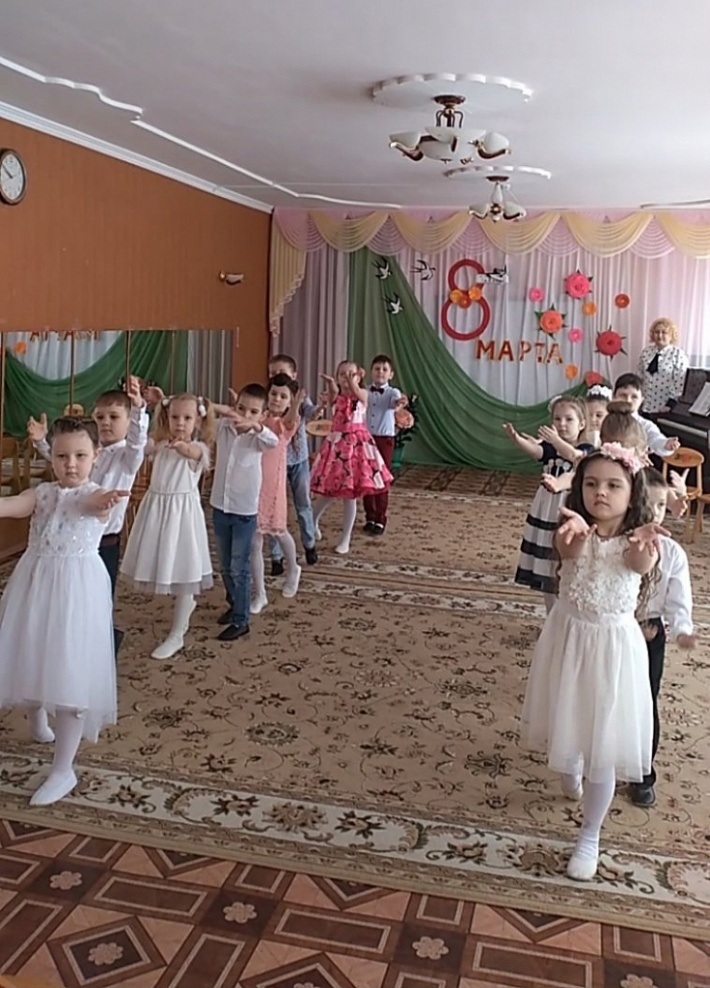 Вед: После долгой зимы, наступила чудесная весна, добрая, звонкая и радостная! А вместе с ней пришёл замечательный праздник - 8 марта!  1. Есть один чудесный праздник,Он приходит к нам весной.Любят взрослые и детиЭтот праздник всей душой.Потому что наши мамыПревращаются в принцессИ улыбки их сияютОт земли и до небес!2. 8 Марта - праздник дам.Поздравим бабушек и мам,Воспитателя, сестренокИ друзей своих девчонок!Улыбайтесь, веселитесьИ от радости светитесь,Будьте счастливы всегда.С 8 Марта вас, ура!3.  Весенним солнышком согретыБегут весенние ручьи,И молодой весны приветыПередают нам все они.4. Идет весна по свету, и вот уж нет зимы,По радостным приметам весну узнали мы,По небесам открытым, по солнечным лучам,И дома по улыбкам любимых наших мам!Песня « Здравствуй, милая весна!»5. Восьмое марта – день чудесный,Пришел с весенним солнцем к нам.Звените, радостные песни,Сегодня праздник наших мам.6. Мы мам любимых поздравляемС весенним, светлым женским днем,И эту песню им в подарок,С любовью, нежностью споем!Песня «Март в окошко тук-тук-тук»Ведущий: Восьмое марта – праздник мам.  Глаза у мам искрятсяСлова веселых телеграммБегут, летят по проводам,Чтоб в двери постучаться.Их носит в сумке почтальон –И к нам спешит на праздник он!(Звучит музыка, в зал входит почтальон Печкин)Печкин: Добрый день, меня вы ждали?Вижу, Печкина узнали,Без меня никак нельзя!Поздравленья у меня!Ведущий: Поздравленья? От кого же?Печкин: От Наташи и Сережи,Маши, Оли, Юры, Пети,Много есть детей на свете.В этих письмах доброта, лучик солнца, красотаИ букет цветов весенних, милым мамам поздравления!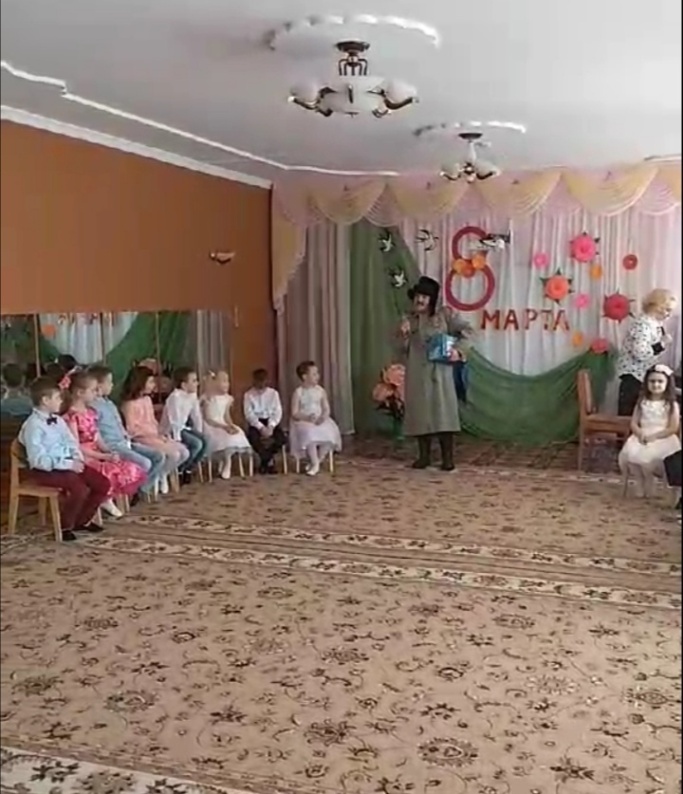 Ведущий: Мы тебя благодарим и «спасибо» говорим,Ты вот здесь располагайся и на праздник оставайся,Открывай скорей конверт, начинаем наш концерт!Печкин открывает первый конверт, читает:Пишут дети из детсада, что поздравить мам им надо,А еще повеселить, танец маме подарить!7. С Днем восьмого марта,С праздником весенним!Солнышко приноситЗвонкое веселье.Пусть тепло настанет,И уйдут морозы,Пусть подарит нежностьВеточка мимозы!8. Мамочки родные! С праздником весныМы вас поздравляем от души!Пусть сияет солнышко всегда,Мы вас очень любим: "Да, да, да!" Ведущий: Итак, танец для любимой  мамы от девочек! Танец девочек «Как жаль, что наши дни летят»9. Есть у человека, у любого мама,С ней по жизни вместе мы шагаем рядомНет ее дороже, нет ее роднее.И любить так верно лишь она умеет.10. Я могу подарить своей маме,
Все, все, все, что она пожелает.
Сказочный город с чудо – домами,
Снег, который не тает.
Платье и бусы любого цвета,
Ранней весной – жаркое лето…
Не удивляйтесь, я не колдую,
Просто для мамы я все нарисую.Ведущий: Много ласковых слов  можно сказать маме. Итак, давайте с вами поиграем.Игра «Азбука пожеланий»(одна подгруппа детей  под музыку бегает в рассыпную, как только музыка перестанет играть, дети подбегают к столу и выбирают одну букву, затем встают в рядочек и называют слово на эту букву про маму (ласковая, хорошая и тд.)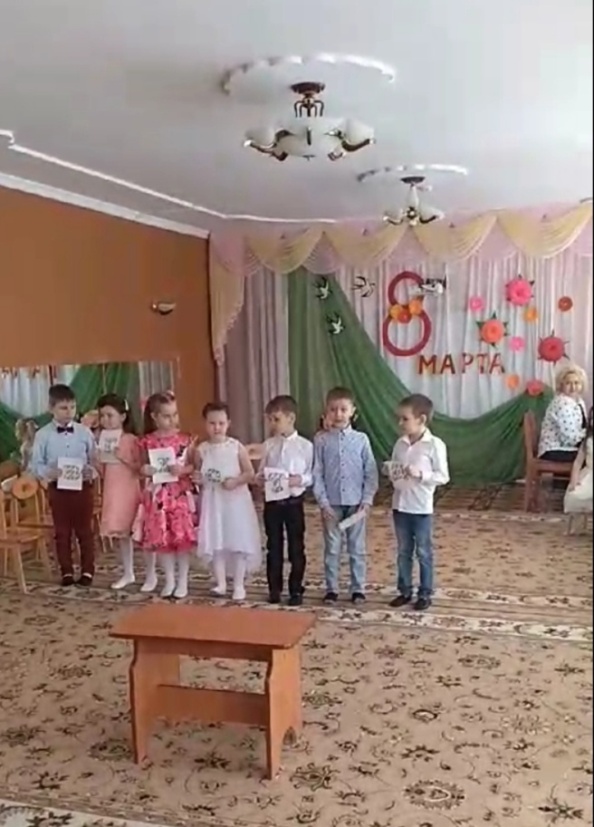 Ведущий: Уважаемый наш Печкин, Открывай второй конверт,Что б подарок музыкальныйМы могли включить в концерт!Печкин открывает второй конверт, читает:Печкин: Здесь поздравленья бабушкам от девочек, ребят.Сказать спасибо бабушкам, внучата поспешат!11.Что же нашим бабушкам, что же подарить?Ведь подарок мы сказали,Самым лучшим должен быть.И не так давно решилиИнтернет ей подключить!12. Современные бабули все такие красатули.Молодые, деловые, разбираются во всём,И любое ноу хау им, конечно, нипочем.13. Я с компьютером на «вы», а бабулечка на «ты»То рецепты выставляет, то кого- то поздравляет,То по скайпу говорит, делая серьезный вид.Я к бабуле поспешила: - бабушка, попьем чаёк?Но бабуля удивила - подожди чуть-чуть, дружок.Мы с братишкою уснули, зря прождали допоздна.Я горжусь своей бабулей, современная она.Ведущий: Давайте споем современную песенку про бабушку.Песня  «21 ВЕК»Ведущий: А сейчас, игра «Напечем блинов» (две команды) 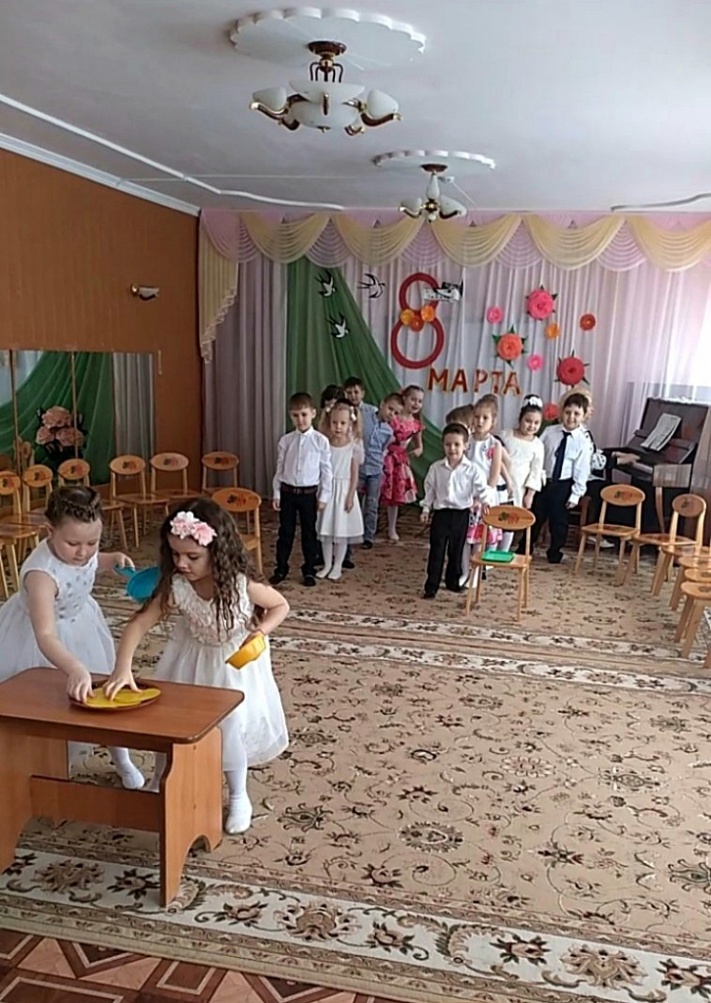 Ведущий: Вот как много блинов напекли! Молодцы  ребята!Печкин: Ну, а сейчас открою я вот этот  конверт,Здесь мальчишки для девчонок, приготовили секрет.14. В группе девочки у насУмницы, красавицы!И признаться, нам мальчишкам,Это очень нравится.15. Перед вами мы стоимИ во все глаза глядим:Девочки, вы лучше всех,Обеспечен вам успех!Представление начинаем...Для вас страданья исполняем.Мальчики исполняют частушки Вместе: Как весною снег растает, получается вода.Мы споём вам про девчонок, горе с ними да беда!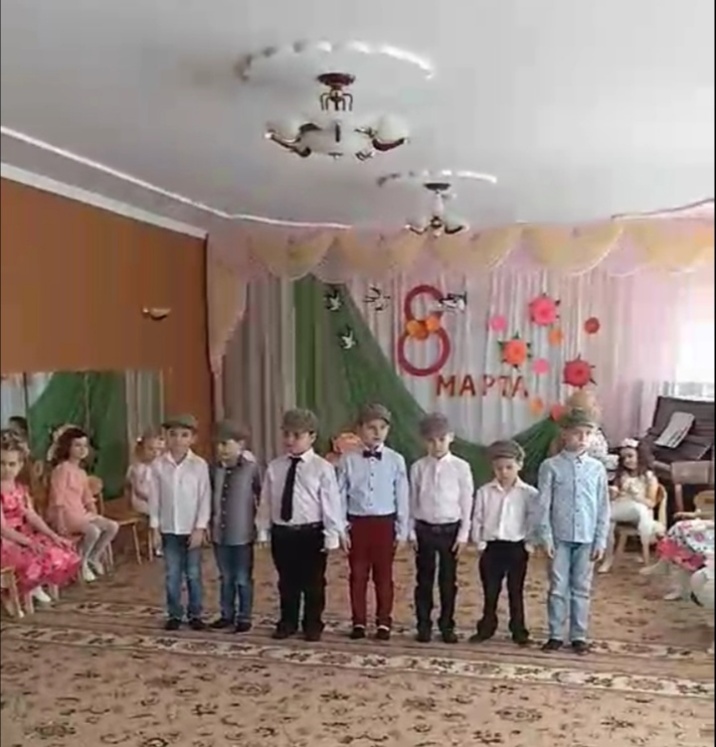 1. Наша Даша боевая, в самом деле – огонёк.От неё уж отлетает 25-ый паренёк. 2. А от Арины  хохотушки столько шума- звонаКак от сотни погремушек. Даже миллиона!3. Две недели я для Саши  поздравление учил.А когда её увидел – все слова перезабыл.4. Любит танцевать Арина, перед зеркалом кружит.Если скажут: «Танцы в зале!» — самой первой прибежит.5. Почему в саду София издаёт истошный крик.Это кто-то ей сосульку положил за воротник!6. Меня девчонки обижают, говорят, что ростом мал.А я Владу на прогулке  десять раз поцеловал!7. А когда пройдут девчонки, бросив взгляд на мой прикид,Чувствую моё сердечко всё и колет, и болит.Вместе: Мы частушки завершаем, будем вас всегда любить.И сегодня обещаем все цветы вам подарить!Ведущий: Молодцы, мальчики. Посмотрим, что же вам ответят наши милые девочки.Сценка «Три девицы»Ведущая. Три девицы под окном размечтались вечерком.1-девочка. Кабы я была царица –Ведущая. Говорит одна девица,1-девочка. Я бы сразу всех детей превратила б в королей!Чтоб поменьше заниматься, чтоб свободой наслаждаться.Хочешь - ешь, а хочешь - пей, целый день баклуши бей,Хочешь музыку послушай, хочешь ягодку покушай!2-девочка. Кабы я была царица, я б мальчишек проучила,В рыцарей бы превратила, чтоб цветы нам всем дарили,Комплименты говорили! Чтобы место уступали,Не дрались и не щипали.Чтобы глаз с нас не сводили, чтобы нас они любили!3-девочка. Кабы я была царица, я б хотела, чтоб мальчишки знали б всё,Читали книжки, песни пели, танцевали, папам, мамам помогали!Чтоб мальчишки непременно, все бы стали джентльмены!Вежливые и внимательные, все такие замечательные!Ведущий: Вижу, Печкин, у тебя осталось лишь одно письмо...Интересно, для кого же предназначено оно?Печкин: Письмо для воспитателей от милых дошколят,Поздравить с праздником весенним, ребята их спешат!Ведь они тоже чьи-то мамы.Ведущий: Ну, а в подарок эта песня «Мамина сказка»Ведущий: Уважаемый почтальон Печкин, я вижу, что письма закончились...Печкин: Письма закончились, а вот посылка для вас есть. Я посылку вам вручаю! (дает красивую коробку с бантом) Ну, а сам я отбываю! Почтальона ждут дела! До свиданья, детвора! Ведущий: До свидания почтальон Печкин! Спасибо тебе за письма и посылку! (Печкин под музыку уходит)Ведущий: (рассматривает посылку со всех сторон)Вот посылочка стоит... Ну, а что же в ней лежит?Давайте откроем ее поскорей... (открывает)Да здесь же подарки для мам от детей!Ведущий: Ребята, а подарки мы вам раздадим в группе, вы возьмете домой, и подарите их своим мамам.Ведущий: Вот и закончился наш замечательный концерт!Милых бабушек и мам поздравляем с Женским днем,Пожелать хотим мы им светлой радости во всем!Чтобы спорилась работа, чтоб растаяли заботы,Чтобы много лет подряд был лучист и ясен взгляд,Чтобы дом был полной чашей,  вам желают дети ваши!Милые женщины, счастья Вам, красоты, как можно больше улыбок, добрых слов и светлого будущего. Песня «Утешалочка маме»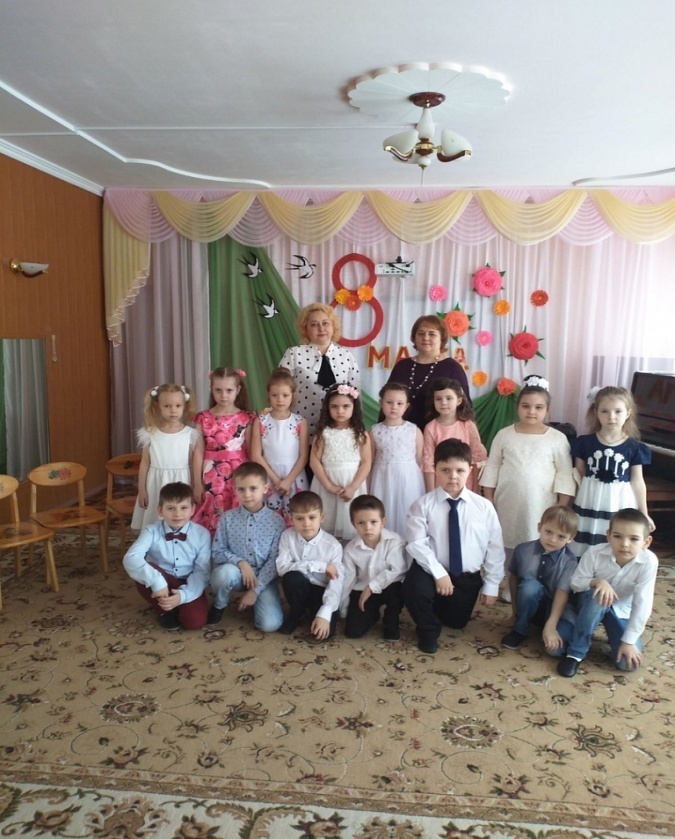 